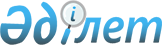 Об утверждении Правил организации и обеспечения государственными органами подготовки граждан к воинской службе
					
			Утративший силу
			
			
		
					Постановление Правительства Республики Казахстан от 24 мая 2006 года № 449. Утратило силу постановлением Правительства Республики Казахстан от 11 февраля 2013 года № 118

      Сноска. Утратило силу постановлением Правительства РК от 11.02.2013 № 118 (вводится в действие по истечении десяти календарных дней после первого официального опубликования).      В соответствии с Законом Республики Казахстан от 8 июля 2005 года "О воинской обязанности и воинской службе" Правительство Республики Казахстан ПОСТАНОВЛЯЕТ: 

      1. Утвердить прилагаемые Правила организации и обеспечения государственными органами подготовки граждан к воинской службе. 

      2. Признать утратившими силу некоторые решения Кабинета Министров и Правительства Республики Казахстан согласно приложению. 

      3. Настоящее постановление вводится в действие по истечении десяти календарных дней после его первого официального опубликования.          Премьер-Министр 

      Республики Казахстан 

Утверждены         

постановлением Правительства 

Республики Казахстан   

от 24 мая 2006 года N 449  Правила 

организации и обеспечения государственными 

органами подготовки граждан к воинской службе  

Глава 1. Основные положения 

      1. Настоящие Правила организации и обеспечения государственными органами подготовки граждан к воинской службе (далее - Правила) разработаны в соответствии с Законом Республики Казахстан от 8 июля 2005 года "О воинской обязанности и воинской службе" (далее - Закон). 



      2. Настоящие Правила определяют порядок организации и обеспечения государственными органами подготовки граждан к воинской службе.  

Глава 2. Подготовка граждан к воинской службе 

      3. Подготовка граждан к воинской службе включает в себя: 

      1) начальную военную подготовку; 

      2) подготовку по военно-техническим специальностям; 

      3) военную подготовку по дополнительным образовательным программам в организациях среднего общего образования; 

      4) военную подготовку по программе офицеров запаса в организациях высшего профессионального образования; 

      5) физическую подготовку, медицинскую помощь, военно-патриотическое воспитание. 



      4. Контроль за организацией и проведением подготовки граждан к воинской службе осуществляется Министерством обороны Республики Казахстан.  

Глава 3. Начальная военная подготовка  

1. Общие положения 

      5. Начальная военная подготовка граждан допризывного и призывного возраста проводится на базе общего образования в учебных заведениях (кроме специальных), реализующих образовательные программы среднего общего, начального профессионального и среднего профессионального образования, независимо от форм собственности, типов и видов (далее - учебные заведения) штатными преподавателями-организаторами. 



      6. Начальная военная подготовка граждан проводится в целях: 

      изучения молодежью положений Конституции Республики Казахстан, основ обороны государства; 

      уяснения назначения Вооруженных Сил Республики Казахстан, их характера и особенностей, значения воинской службы как почетной обязанности граждан Республики Казахстан, основных требований военной присяги, уставов Вооруженных Сил Республики Казахстан; 

      ознакомления с вооружением и военной техникой воинских частей, размещением, жизнью личного состава; 

      приобретения необходимых военных знаний и практических навыков; 

      освоения основ безопасности жизнедеятельности человека в чрезвычайных ситуациях; 

      военно-патриотического воспитания молодежи. 

      Лица, прошедшие срочную воинскую службу, а также лица, окончившие полный курс начальной военной подготовки в учебном заведении при переходе в другое учебное заведение вновь к начальной военной подготовке не привлекаются.  

2. Порядок организации и проведения начальной 

военной подготовки 

      7. При организации проведения начальной военной подготовки молодежи Министерство обороны Республики Казахстан: 

      планирует по согласованию с Министерством образования и науки Республики Казахстан проверки проведения начальной военной подготовки и состояния военно-патриотической работы с молодежью; 

      проводит обобщение положительного опыта по проведению начальной военной подготовки. 



      8. Министерство образования и науки Республики Казахстан: 

      осуществляет руководство проведением начальной военной подготовки и военно-патриотическим воспитанием учащихся; 

      обеспечивает высокий уровень проведения начальной военной подготовки и военно-патриотического воспитания учащихся; 

      участвует в разработке постановлений, правил, инструкций и методических рекомендаций по основам военного дела; 

      осуществляет контроль и оказывает помощь территориальным органам образования по вопросам организации и проведения начальной военной подготовки и военно-патриотического воспитания учащихся в учебных заведениях, подготовки преподавателей-организаторов начальной военной подготовки; 

      изучает, обобщает и распространяет положительный опыт проведения начальной военной подготовки и военно-патриотического воспитания учащихся; 



      9. Министерство по чрезвычайным ситуациям Республики Казахстан: 

      организует обучение учащейся молодежи по основам безопасности жизнедеятельности человека; 

      совместно с Министерством образования и науки Республики Казахстан и Министерством здравоохранения Республики Казахстан разрабатывает раздел программы по курсу "Основы безопасности жизнедеятельности", а также табель снабжения учебных заведений имуществом по медико-санитарной подготовке и гражданской обороне; 

      участвует в разработке учебников, учебных пособий, плакатов, учебных кинофильмов, диафильмов по разделу "Основы безопасности жизнедеятельности" за счет финансирований, выделяемых на эти цели соответствующими министерствами и ведомствами. 



      10. Министерство здравоохранения Республики Казахстан: 

      принимает участие в разработке Министерством по чрезвычайным ситуациям Республики Казахстан программы и табеля снабжения учебных заведений имуществом по медико-санитарной подготовке учащихся учебных заведений; 

      закрепляет за учебными заведениями лечебные организации для проведения практических занятий с учащимися по медико-санитарной подготовке. 



      11. Учебные заведения (кроме специальных), независимо от форм собственности, типов и видов проводят начальную военную подготовку и военно-патриотическое воспитание учащейся молодежи. 

      В этих целях они: 

      создают необходимую учебно-материальную базу; 

      совместно с местными органами военного управления обеспечивают подбор преподавателей-организаторов начальной военной подготовки для учебных заведений и организуют их методическую подготовку; 

      организуют и проводят учебно-полевые занятия с юношами в целях закрепления знаний и навыков, приобретенных ими на занятиях по начальной военной подготовке. 



      12. На территориях областей, городов и районов совместно с органами управления образования, местные органы военного управления осуществляют руководство проведением начальной военной подготовкой молодежи. 

      Местные органы военного управления: 

      ведут отчетность по начальной военной подготовке; 

      совместно с органами образования и здравоохранения, разрабатывают проекты решений местных исполнительных органов по итогам проведения начальной военной подготовки за год и планы основных мероприятий на новый учебный год; 

       организуют и проводят трехдневные учебно-методические сборы и однодневные методические занятия с преподавателями-организаторами начальной военной подготовки, проверки проведения начальной военной подготовки молодежи в учебных заведениях с участием представителей заинтересованных организаций; 

      совместно с начальниками гарнизонов, командирами соединений, воинских частей и начальниками военно-учебных заведений, органами образования планируют и организуют учебно-полевые сборы; 

      организуют показ молодежи научно-популярных, хроникально-документальных кинофильмов военно-патриотической тематики; 

      информируют местные исполнительные органы о состоянии проведения начальной военной подготовки и военно-патриотической работы с молодежью; 

      осуществляют подбор кандидатов для подготовки преподавателей-организаторов начальной военной подготовки и физического воспитания в высших учебных заведениях; 

      оказывают содействие руководителям организаций образования в установлении взаимодействия с воинскими частями и военно-учебными заведениями при организации и проведении учебно-полевых занятий; 

      вносят соответствующие записи в приписные свидетельства призывников, окончивших полный курс начальной военной подготовки. 



      13. Начальники гарнизонов совместно с местными органами военного управления для оказания помощи в организации и проведении начальной военной подготовки и военно-патриотического воспитания молодежи закрепляют учебные заведения за воинскими частями, военно-учебными заведениями и военными кафедрами. 



      14. Командиры воинских частей, начальники военных кафедр: 

      оказывают содействие учебным заведениям в вопросах начальной военной подготовки и военно-патриотического воспитания молодежи; 

      организуют встречи учащейся молодежи с личным составом воинских частей, знакомят с бытом военнослужащих, а также с вооружением и военной техникой; 

      направляют офицеров для проведения учебно-полевых занятий; 

      оказывают помощь местным органам военного управления, органам образования в проведении практических, инструктивно-методических и показательных занятий с преподавателями-организаторами начальной военной подготовки учебных заведений. 



      15. Руководство учебного заведения: 

      отвечает за организацию и состояние начальной военной подготовки и военно-патриотического воспитания молодежи; 

      обеспечивает своевременное планирование и организацию учебного процесса, выполнение программы по начальной военной подготовке; 

      выделяет помещения, площадки и места для отработки практических занятий, принимает меры к постоянному совершенствованию учебно-материальной базы начальной военной подготовки; 

      проводит работу по повышению личной ответственности молодежи за успеваемость; 

      оказывает методическую помощь преподавателю-организатору, осуществляет межпредметную связь начальной военной подготовки, содействует организации и проведению кружковой работы или факультатива; 

      контролирует проведение преподавателем-организатором занятий по начальной военной подготовке, качество усвоения молодежью пройденного материала, обсуждает состояние начальной военной подготовки и военно-патриотической работы с молодежью на педсоветах (совещаниях) не реже одного раза в течение учебного года; 

      организует повышение квалификации преподавателей-организаторов начальной военной подготовки; 

      издает приказы о начале и об окончании обучения начальной военной подготовке, о назначении командиров взводов и отделений; 

      представляет отчеты о состоянии начальной военной подготовки и военно-патриотической работы с учащейся молодежью в местные органы образования и местные органы военного управления. 



      16. Преподаватель-организатор начальной военной подготовки: 

      подчиняется руководителю учебного заведения и отвечает за начальную военную подготовку учащихся и строгое соблюдение правил безопасности при проведении занятий; 

      проводит занятия по начальной военной подготовке и факультативно, руководит кружками по изучению основ военного дела; 

      систематически повышает свои профессиональные и педагогические знания и навыки; 

      совместно с педагогическим коллективом учебного заведения проводит paботу по военно-патриотическому воспитанию учащихся; 

      содействует в обеспечении проведения медицинского обследования юношей допризывного возраста; 

      проводит работу и оказывает содействие местным органам военного управления по отбору и подготовке граждан для поступления в военно-учебные заведения. 

      Работа преподавателя-организатора начальной военной подготовки регламентируется расписанием занятий, планом мероприятий, проводимых во внеурочное время, и его личным планом, утвержденным руководителем учебного заведения. 

      Преподаватели-организаторы могут привлекаться к дежурству по учебному заведению. 

      Преподавателю-организатору начальной военной подготовки необходимо знать: 

      нормативные правовые акты Республики Казахстан по вопросам обучения и воспитания с учетом специфики начальной военной подготовки и курса "Основы безопасности жизнедеятельности"; 

      основы педагогики, психологии; 

      правила охраны жизни и здоровья обучающихся; 

      основы трудового законодательства; 

      правила охраны труда; 

      организационные структуры системы предупреждения и действий в чрезвычайных ситуациях; 

      основные принципы и методы защиты населения при стихийных и экологических бедствиях, крупных производственных авариях, катастрофах, а также защиты от современных средств поражения; 

      приемы оказания первой доврачебной помощи. 



      17. В учебных заведениях начальная военная подготовка является обязательным предметом. 

      Начальная военная подготовка проводится в учебных заведениях или учебных центрах, организуемых органами образования в городах и районах на базе учебных заведений, имеющих необходимую учебно-материальную базу. 

      Начальная военная подготовка граждан проводится в 10 и 11-ых классах общеобразовательных школ всех типов и видов, а также в организациях образования, дающих начальное профессиональное и среднее профессиональное образование (кроме специальных), независимо от ведомственной подчиненности и форм собственности. По окончанию курса начальной военной подготовки учащаяся молодежь проходит учебно-полевые сборы. 



      18. В учебных заведениях занятия с девушками проводятся совместно с юношами по курсу "Основы безопасности жизнедеятельности", а по разделу "Основы медицинских знаний" - раздельно. К занятиям по разделу "Основы воинской службы" и "Огневая подготовка" девушки не привлекаются. 



      19. В учебном заведении разрабатывается понедельный план прохождения начальной военной подготовки на весь учебный год. Занятия по начальной военной подготовке включаются в общее расписание занятий и проводятся по классам и учебным группам. Классы и учебные группы именуются взводами и делятся на отделения. 

      Из числа лучших учащихся приказом руководителя учебного заведения назначаются командиры взводов и отделений. 



      20. Знания учащихся по начальной военной подготовке оцениваются по пятибалльной системе. 

      Итоговая оценка на основании годовых (курсовых) оценок, полученных учащимися по начальной военной подготовке (за исключением лиц, которые по состоянию здоровья освобождены от начальной военной подготовки), выставляются в аттестат о среднем образовании, диплом об окончании учебного заведения начального и среднего профессионального образования. 

      Лицам, имеющим неудовлетворительные итоговые оценки по начальной военной подготовке, аттестаты о среднем образовании не выдаются. 



      21. Списки граждан, окончивших полный курс начальной военной подготовки, с итоговыми оценками направляются в местные органы военного управления по месту приписки. 



      22. Учебные заведения должны иметь наглядную агитацию, которая должна отражать важные политические события, военно-патриотическую тематику, пропагандировать успехи казахстанского народа, героев и ветеранов воин, показывать жизнь учебного заведения.  

Глава 4. Подготовка граждан по военно-техническим специальностям 

      23. Подготовка граждан по военно-техническим специальностям проводится в cooтветствии с Законом , как с отрывом, так и без отрыва от производства в зависимости от условий и характера подготовки. 

      К подготовке по военно-техническим специальностям и по общевойсковой подготовке привлекаются граждане, годные по состоянию здоровья к воинской службе, в возрасте от семнадцати лет шести месяцев до двадцати шести лет, подлежащие призыву на срочную военную службу после окончания или зачисляемые в мобилизационный резерв. 

      За призывниками, проходящими подготовку по военно-техническим специальностям с отрывом от производства, на период обучения сохраняются место работы, занимаемая должность.  

Глава 5. Военная подготовка по дополнительным образовательным 

программам в организациях образования  

1. Прохождение военной подготовки 

      24. Организациями образования с дополнительными образовательными программами являются республиканские военные школы-интернаты (лицеи) и иные организации образования, реализующие программы среднего общего, начального и среднего профессионального образования. 

      Организации образования, реализующие военную подготовку, определяются на основании совместного приказа Министерства образования и науки и Министерства обороны Республики Казахстан. 



      25. Военная подготовка является одним из видов обучения и включается в учебные планы как самостоятельная учебная дисциплина. 



      26. К военной подготовке привлекаются воспитанники годные к воинской службе по состоянию здоровья. 

      Годность воспитанников к воинской службе определяется в соответствии с законодательством перед началом военной подготовки, а также (только для предъявивших жалобы на состояние здоровья) перед началом учебных сборов. 



      27. Руководство военной подготовкой осуществляется Министерством обороны Республики Казахстан совместно с Министерством образования и науки Республики Казахстан. 



      28. На Министерство обороны Республики Казахстан возлагается: 

      разработка и утверждение совместно с Министерством образования и науки Республики Казахстан программ военной подготовки, табелей вооружения, военной техники, военно-учебного и другого имущества, необходимого для обеспечения военной подготовки; 

      организация и проведение учебных сборов воспитанников, создание необходимой учебной материально-технической базы для военной подготовки; 

      руководство военной подготовкой, учебной, воспитательной и методической работой, повышением квалификации преподавателей военной подготовки; 

      подбор и назначение военнослужащих на должности преподавателей военной подготовки и другие штатные должности, комплектуемые военнослужащими, проходящими воинскую службу; 

      подбор воспитанников для обучения в военных учебных заведениях Республики Казахстан и других государств; 

      прием учащихся в подведомственные организации образования; 

      проверка качества организации и проведения военной и физической подготовки, военно-патриотического воспитания; 

      утверждение уставов подведомственных организаций образования; 

      организация взаимодействия с воинскими частями и военными учебными заведениями; 

      утверждение программы развития подведомственных организаций образования; 

      осуществление иных полномочий, предусмотренных законодательством Республики Казахстан . 



      29. На Министерство образования и науки Республики Казахстан возлагается: 

      рассмотрение и утверждение штатных расписаний подведомственных организаций образования, по согласованию с Министерством обороны Республики Казахстан; 

      утверждение программы развития подведомственных организаций образования; 

      руководство общеобразовательной подготовкой, учебно-воспитательной и методической работой; 

      организация и проведение в пределах своей компетенции периодического контроля за соответствием содержания учебно-воспитательного процесса требованиям государственных общеобязательных стандартов образования; 

      проведение аттестации педагогических работников и присвоение им квалификационных разрядов в соответствии с нормативными правовыми актами в области образования; 

      осуществление приема учащихся в организации образования по согласованию с Министерством обороны Республики Казахстан; 

      оказание помощи руководителям организаций образования в подборе педагогических кадров; 

      организация разработки учебных, методических и наглядных пособий; 

      обеспечение воспитанников подведомственных организаций образования учебными и жилыми помещениями, учебным оборудованием, методическими и наглядными пособиями; 

      проверка материально-технического, финансового обеспечения в подведомственных организациях образования; 

      осуществление иных полномочий, предусмотренных законодательством Республики Казахстан . 



      30. Непосредственную ответственность за организацию военной подготовки, создание для этого необходимой учебной материально-технической базы, обеспечение сохранности вооружения несет руководитель организации образования. 

      На руководителя организации образования возлагается: 

      организация разработки проекта устава; 

      утверждение правил внутреннего распорядка; 

      утверждение рабочих учебных планов и программ, календарных графиков учебного процесса; 

      разработка проекта штатного расписания и выделение численности руководящего, преподавательского состава и учебно-вспомогательного персонала для проведения военной подготовки; 

      оказание учебно-методической помощи в организации изучения воспитанниками военных дисциплин в тесной связи с другими дисциплинами, совершенствование методик образовательного процесса и образовательных технологий; 

      создание и содержание необходимой учебной материально-технической базы, кроме имущества и литературы, получаемой от Министерства обороны Республики Казахстан; 

      формирование контингента воспитанников; 

      организация хранения, обеспечения сбережения вооружения и военной техники, в соответствии с установленными требованиями эксплуатации; 

      проведение текущего контроля успеваемости, промежуточной и итоговой аттестации воспитанников; 

      обеспечение повышения квалификации и переподготовки кадров в порядке, установленном законодательством Республики Казахстан ; 

      обсуждение на заседании педагогического совета состояния военной подготовки; 

      создание необходимых условий для работы организаций питания и медицинского обеспечения, контроль их работы в целях охраны и укрепления здоровья, воспитанников и работников; 

      обеспечение своевременного предоставления воспитанникам дополнительных льгот и видов материального обеспечения, предусмотренных законодательством Республики Казахстан; 

      обеспечение условий содержания и проживания воспитанников и обучающихся не ниже установленных норм; 

      содействие деятельности органов общественного самоуправления; 

      предоставление учредителю отчета о поступлении и расходовании финансовых и материальных ресурсов. 



      31. Учебные сборы воспитанников организуются совместно с Министерством обороны Республики Казахстан и проводятся в соответствии с программой обучения, продолжительность которых составляет не более 30 дней. 

      От прохождения учебных сборов освобождаются воспитанники, признанные в соответствии с законодательством негодными по состоянию здоровья для прохождения учебных сборов . 



      32. Учебно-воспитательная классная, внеклассная работа в организациях образования организуется в соответствии с программами, положениями и нормативными документами о средней общеобразовательной школе с учетом специфических задач. 



      33. Обучение воспитанников осуществляется по взводам (классам) на государственном и русском языках. Занятия проводятся в учебных кабинетах, классах по каждому предмету.  

2. Обеспечение воспитанников всеми видами довольствия 

      34. Обеспечение воспитанников обмундированием осуществляется за счет бюджетных средств. 



      35. Обеспечение вещевым имуществом осуществляется по схеме: 

      исчисление потребности в вещевом имуществе в планах снабжения учреждений производится на списочную численность личного состава в соответствии с нормами обеспечения с учетом проводимых мероприятий; 

      в планах снабжения предусматривается содержание в учреждениях неснижаемого запаса вещевого имущества; 

      в обеспеченность потребности учреждений засчитывается все наличие нового, а также бывшего в употреблении вещевого имущества, сроки носки которого не истекают в планируемом периоде. Кроме того, в обеспеченность потребности засчитываются инвентарные вещи, сроки носки которых истекли, но годные к использованию по прямому назначению без ремонта или после ремонта; 

      отпуск вещевого имущества организациям образования производится: 

      по летнему плану - к 15-му апреля; 

      по зимнему плану - к 15-му октября; 

      одновременно с отпуском организациям образования вещевого имущества по летнему плану снабжения, им отпускается также вещевое имущество, положенное лицам офицерского, сержантского и рядового состава контрактной службы по срокам носки до 1-го июля текущего года; 

      досрочная выдача и расходование имущества сверх установленных норм, табелей и штатов не производится; 

      знаки различия (фурнитура) выдаются воспитанникам одновременно с выдачей тех предметов обмундирования, на которых предусмотрено ношение этих знаков; 

      кроме того, воспитанникам, получившим воинские звания сержантов, выдается галун (нашивки), соответствующий воинскому званию; 

      истребование вещевого имущества производится организациями образования состоящими на довольствии в Министерстве обороны, по отчет - заявкам, представляемым в Министерство обороны Республики Казахстан; 

      истребование вещевого имущества производится по отчет - заявкам в вышестоящие министерства организациями образования, в ведении которых они находятся; 

      представление внеочередных заявок на отпуск вещевого имущества допускается только для обеспечения организационных мероприятий, предусмотренных заранее планом, а также для возмещения имущества, утраченного в результате стихийных бедствий.  

Глава 6. Военная подготовка по программе офицеров запаса 

в организациях высшего профессионального образования 

      36. Военная подготовка граждан по программе офицеров запаса проводится на основе получаемого высшего профессионального образования в соответствии с государственным заказом на военных кафедрах. 



      37. Военная подготовка граждан Республики Казахстан - студентов дневных (очных) высших учебных заведений (далее - ВУЗ) по программе офицеров запаса (далее - военная подготовка студентов) организуется с целью подготовки офицеров запаса для Вооруженных Сил, других войск и воинских формирований Республики Казахстан. 

      При отдельных высших учебных заведениях совместным приказом Министерства обороны и Министерства образования и науки Республики Казахстан могут создаваться межвузовские военные кафедры. 

      Количество привлекаемых к военной подготовке студентов определяется разнарядкой Министерства обороны, исходя из мобилизационной потребности Вооруженных Сил, других войск и воинских формирований Республики Казахстан. 

      Для обучения на военных кафедрах, ректором ВУЗа, где устанавливается военная подготовка студентов, по согласованию с Министерством обороны и Министерством образования и науки Республики Казахстан, могут привлекаться студенты других ВУЗов независимо от форм собственности и подчиненности, имеющих лицензию Министерства образования и науки Республики Казахстан на ведение образовательной деятельности, но не имеющих военных кафедр. 



      38. Военная подготовка студентов слагается из теоретического и практического курсов обучения на военной кафедре и учебного сбора, войсковой стажировки и начинается с первого, второго, а на военных кафедрах медицинских ВУЗов с третьего курса, но во всех случаях заканчивается учебным сбором за год до окончания ВУЗа. 

      На военных кафедрах при ВУЗах военная подготовка студентов включает обязательные аудиторные и индивидуальные занятия под руководством преподавателей и самостоятельную работу (самоподготовку) студентов. Занятия на военной кафедре проводятся методом "военного дня". 

      Военная подготовка студентов является одним из дополнительных видов обучения и включается в учебные планы ВУЗов как самостоятельная учебная дисциплина с началом занятий со второго семестра учебного года. 

      Конкретные сроки начала и окончания военной подготовки студентов на военной кафедре при ВУЗе определяются учебным планом. 



      39. К военной подготовке привлекаются студенты - граждане Республики Казахстан в возрасте до 27 лет, годные к военной службе по состоянию здоровья, а по ряду военно-учетных специальностей, определяемых Министерством обороны, также студентки. 

      Отбор студентов для прохождения военной подготовки проводится отборочной комиссией по их личным заявлениям, которые представляются на имя ректора ВУЗа. 

      При отборе студентов учитываются: 

      результаты медицинского освидетельствования призывной комиссии местных органов военного управления; 

      средний балл успеваемости студента в учебном заведении, определяемом по результатам сдачи экзаменов; 

      результаты выполнения нормативов по физической подготовке, установленных для студентов ВУЗов. 

      Эти показатели рассматриваются на заседании, проводимом в конце первого семестра обучения, отборочной комиссией, в состав которой входят представители: 

      от Министерства обороны - председатель; 

      от министерств, в ведении которых находятся высшие учебные заведения - сопредседатель, члены. 

      Персональный состав отборочной комиссии определяется приказом Министерства обороны. 

      Зачисление студентов для прохождения военной подготовки производится ректором ВУЗа на основании протокола отборочной комиссии по представлению начальника военной кафедры. 

      Годность студентов к воинской службе определяется по результатам их медицинского освидетельствования военно-врачебными комиссиями управлений по делам обороны перед началом военной подготовки, а также накануне учебных сборов совместно с проведением призыва граждан на воинскую службу. 



      40. Для проведения военной подготовки при ВУЗах создаются военные кафедры и циклы (далее - военные кафедры). 



      41. Руководство военной подготовкой осуществляется Министерством обороны совместно с министерствами, в ведении которых находятся ВУЗы. 

      На Министерство обороны Республики Казахстан возлагается: 

      определение количества обучающихся на военных кафедрах ВУЗов (по государственному заказу), установление по согласованию с министерствами и ведомствами, в ведении которых находятся ВУЗы, военных специальностей, по которым студенты ВУЗов подлежат подготовке по программе офицеров запаса и времени для проведения учебных сборов; 

      разработка и утверждение совместно с министерствами и ведомствами, в ведении которых находятся ВУЗы, программ военной подготовки с учетом получаемых в ВУЗе гражданских специальностей, табелей учебного вооружения, техники, военно-учебного и другого имущества, необходимого для обеспечения военной подготовки; 

      составление планов по организации учебных сборов студентов, использование полигонов, стрельбищ Вооруженных Сил Республики Казахстан, создание при ВУЗах необходимой учебной материально-технической базы для военной подготовки; 

      создание экзаменационных комиссий для приема выпускных экзаменов по военной подготовке, организация их проведения; 

      организация и проведение, после обучения на военной кафедре и окончания ВУЗа войсковой стажировки студентов, а по окончании стажировки присвоение им первого офицерского звания; 

      контроль за военной подготовкой, соблюдением на военных кафедрах режима секретности и сохранением государственной и военной тайны; 

      руководство деятельностью военных кафедр по вопросам учебной, методической и научно-исследовательской работы и повышения квалификации профессорско-преподавательского состава; 

      подбор и назначение военнослужащих на штатные должности военных кафедр при ВУЗах, а также начальников, заместителей начальников и начальников учебных частей военных кафедр из числа офицеров запаса (в отставке); 

      обеспечение военных кафедр учебным вооружением, боеприпасами, военной техникой, автомобильным транспортом, учебно-тренировочными средствами, приборами, аппаратурой, инструментом, запасными частями к военной технике, а также воинскими уставами, необходимыми наставлениями, руководствами, инструкциями, топографическими и морскими картами, учебниками по военной подготовке и иностранной литературой, выделение лимитов на горюче-смазочные и другие материалы; 

      обеспечение военных кафедр секретными и совершенно секретными образцами вооружения, военной техники, аппаратуры, приборов и литературой к ним, а также соответствующими уставами, наставлениями, руководствами, инструкциями, учебниками и иностранной литературой производится в объеме программ военной подготовки с соблюдением установленного режима секретности; 

      производство среднего и капитального ремонта, монтаж (демонтаж) и наладка (настройка) вооружения, военной техники и автомобильного транспорта военных кафедр. 

      Обеспечение военных кафедр материально-техническими средствами, а также осуществление работ, предусмотренных настоящим пунктом, производится Министерством обороны Республики Казахстан безвозмездно и осуществляется через учреждения Министерства обороны, куда военные кафедры прикреплены на снабжение. 



      42. На Министерство образования и науки, на министерства и ведомства, в ведении которых находятся ВУЗы, возлагается: 

      организация военной подготовки при ВУЗах в соответствии с утвержденными программами и установленными военными специальностями ; 

      определение в учебных планах порядка прохождения военной подготовки с выделением для этого необходимого учебного времени в соответствии с пунктами 50-51 настоящих Правил; 

      рассмотрение и утверждение штатных расписаний военных кафедр производится по согласованию с Министерством обороны. 



      43. Для руководства военной подготовкой в министерствах и ведомствах, в ведении которых находятся ВУЗы, назначаются должностные лица, ответственные за организацию военной подготовки. 



      44. Непосредственную ответственность за организацию военной подготовки при ВУЗе, создание для этого необходимой учебной материально-технической базы, обеспечение сохранности вооружения и военной техники, строгое соблюдение режима секретности несут ректоры ВУЗов. 

      На ректора ВУЗа возлагается: 

      выделение необходимого количества учебных часов для военной подготовки и времени на учебные сборы студентов (в каникулярное время), а также проведение учебных сборов; 

      разработка проекта штатного расписания военной кафедры и выделение ей необходимой численности профессорско-преподавательского состава, инженерно-технического и учебно-вспомогательного персонала для проведения военной подготовки и обслуживания военной техники; 

      определение форм и методов организации и проведения военной подготовки в соответствии с Положением о военных кафедрах; 

      обеспечение изолированного размещения военной кафедры, выделение ей в соответствии с учебными программами необходимых учебных и служебных помещений и объектов для проведения занятий, их содержание и ремонт; 

      оказание военной кафедре учебно-методической помощи в организации изучения студентами военных дисциплин в тесной связи с дисциплинами, изучаемыми на кафедрах ВУЗа; 

      обеспечение издания разрабатываемых на военных кафедрах методических пособий; 

      выделение денежных средств на все виды деятельности военной кафедры, предусмотренные учебными программами, в том числе на создание и содержание на военной кафедре необходимой учебной материально-технической базы, за исключением тех видов деятельности, которые финансируются Министерством обороны Республики Казахстан; 

      организация в соответствии с установленными требованиями эксплуатации, хранения и обеспечения сбережения вооружения и военной техники; 

      утверждение годового плана работы военной кафедры; 

      обсуждение на заседании ректората или ученого совета ВУЗа состояния военной подготовки; 

      использование лиц офицерского состава военной кафедры по прямому предназначению в соответствии с Положением о военных кафедрах при высших учебных заведениях. 

      Ректор ВУЗа по представлению начальника военной кафедры может поощрять военнослужащих военной кафедры за достигнутые ими высокие показатели в учебной, методической, научно-исследовательской и общественной работе. 

      За недостатки в учебной работе на военнослужащих военной кафедры ректором ВУЗа может быть представлено в соответствующие государственные органы ходатайство о наложении дисциплинарного взыскания. 



      45. На военную подготовку в ВУЗе отводится не менее 450 часов обязательных занятий под руководством преподавателей. Конкретное количество часов на военную подготовку и их распределение по видам занятий устанавливается Программой военной подготовки в зависимости от военных специальностей, типа ВУЗа и контингента студентов. 

      Объем обязательных занятий под руководством преподавателя не должен превышать 6 часов в день. Необходимое время для самостоятельной работы студентов планируется в дни военной подготовки в пределах восьми часового учебного дня. 



      46. Учебные сборы студентов организуются ректором ВУЗа совместно с Министерством обороны Республики Казахстан на завершающем этапе военной подготовки и проводятся перед последним курсом обучения в учебном заведении в каникулярное время. 

      Продолжительность учебных сборов студентов по всем военным специальностям определяется Программой подготовки офицеров запаса, но не более 30 дней. 

      Во время прохождения учебных сборов студенты выполняют обязанности и несут ответственность, установленные Законом Республики Казахстан "О воинской обязанности и воинской службе". Студенты в период прохождения учебных сборов именуются курсантами. 

      Выплата студентам стипендий за время учебных сборов производится ВУЗами в установленном порядке . 

      От прохождения учебных сборов освобождаются студенты, признанные призывными медицинскими комиссиями управлений по делам обороны негодными по состоянию здоровья для прохождения учебных сборов. В связи с этим, они освобождаются в ВУЗе от сдачи экзаменов по военной подготовке, отчисляются с военной кафедры и в офицерский состав запаса не аттестуются. 



      47. В период военной подготовки студенты сдают зачеты и экзамены. После прохождения всей программы военной подготовки и учебных сборов студенты сдают выпускные экзамены, которые проводятся на военных кафедрах при ВУЗах и принимаются выпускными экзаменационными 

комиссиями. 

      Оценки, полученные студентами на экзаменах по военной подготовке, учитываются наравне с оценками, полученными по другим дисциплинам. 

      Студенты, систематически не посещающие занятия по военной подготовке без уважительных причин, уклоняющиеся от прохождения учебных сборов или нарушающие дисциплину в процессе обучения на военных кафедрах и во время сборов, по представлению начальника военной кафедры приказом ректора ВУЗа отстраняются от занятий по военной подготовке. 



      48. Студенты, обучающиеся на военной кафедре, сдавшие экзамены по военной подготовке, прошедшие учебные сборы, после получения диплома об окончании ВУЗа направляются на войсковую стажировку (кроме студентов-женщин) и только после ее прохождения, в установленном порядке, им присваивается воинское звание лейтенант . 

      Студентам, окончившим полный курс военной подготовки по программе офицеров запаса и не прошедшим после окончания ВУЗа войсковую стажировку, присваивается воинское звание сержант. 



      49. На должности начальников военных кафедр, заместителей начальников военных кафедр, заместителей начальников военных кафедр - начальников учебных частей, начальников циклов - старших преподавателей, а также должности старших преподавателей назначаются офицеры, состоящие на воинской службе, имеющие высшее военное или высшее военно-специальное 

образование. 

      Штатные должности профессорско-преподавательского состава военных кафедр, при отсутствии возможности комплектования их кадровыми офицерами могут замещаться офицерами запаса (в отставке) уволенными с воинской службы с правом ношения военной формы одежды, военно-учетная специальность которых соответствует профилю военной кафедры, имеющие высшее военное или высшее военно-специальное образование. 

      Офицеры запаса (в отставке) на должности профессорско-преподавательского состава назначаются ректором ВУЗа по согласованию с Министерством обороны и по представлению начальника военной кафедры. 

      Начальник военной кафедры и заместители (из числа офицеров запаса, в отставке), назначаются Министерством обороны по согласованию с ректором ВУЗа и министерством, в ведении которого находится ВУЗ. Приоритетом назначения пользуется кадровый офицер. 

      Кандидат на должность начальника военной кафедры из офицеров запаса (в отставке) должен соответствовать следующим квалификационным требованиям: 

      иметь высшее военное образование; 

      иметь опыт службы в войсках на руководящих должностях (не ниже командира полка и им равным); 

      иметь военно-учетную специальность соответствующую профилю военной кафедры; 

      иметь воинское звание по запасу полковник и выше; 

      уволенный с воинской службы с правом ношения военной формы одежды. 

      Должность заместителя начальника военной кафедры устанавливается на кафедрах с общей численностью профессорско-преподавательского состава 15-ти и более человек, осуществляющих военную подготовку по двум и более военно-учетным специальностям различных родов войск. 



      50. Назначение военнослужащих на штатные должности военных кафедр и их перемещение производятся Министерством обороны. Кандидатуры на должности начальников военных кафедр, заместителей начальников военных кафедр, заместителей начальников военных кафедр-начальников учебных частей согласовываются с ректорами ВУЗов, министерствами и ведомствами, в ведении которых находятся ВУЗы, на все другие должности - с ректорами 

соответствующих ВУЗов. 

      Штатно-должностные категории для офицерского состава военных кафедр устанавливаются Министром обороны Республики Казахстан по согласованию с Министерством образования и науки в соответствии со статусом ВУЗа и количеством обучающихся на военной кафедре студентов. 

      Увольнение с воинской службы лиц офицерского состава военных кафедр производится в порядке, установленном законодательством . 



      51. Офицеры, назначаемые на штатные должности военных кафедр, состоят на воинской службе и за ними сохраняются все права и преимущества, установленные для военнослужащих. 

      Они обеспечиваются вещевым имуществом, обмундированием, медицинским обслуживанием и санаторно-курортным лечением, а также другими видами натурального довольствия на общих основаниях с офицерами за счет сметы и фондов Министерства обороны. 



      52. Для охраны вооружения, военной техники и имущества, выделенных ВУЗам для военной подготовки, а также секретных частей и библиотек организуется вневедомственная охрана за счет средств ВУЗа.  

Глава 7. Физическая подготовка, медицинская помощь, 

военно-патриотическое воспитание 

      53. Физическая подготовка, медицинская помощь, военно-патриотическое воспитание граждан организуются местными исполнительными органами и осуществляются в физкультурно-спортивных организациях, организациях здравоохранения и образования в соответствии с законодательством Республики Казахстан. 

Приложение              

к постановлению Правительства   

Республики Казахстан       

от 24 мая 2006 года N 449     Перечень утративших силу некоторых решений 

Кабинета Министров и Правительства Республики Казахстан       1. Постановление Кабинета Министров Республики Казахстан от 3 октября 1994 года N 1094 "Об утверждении Положений о военной подготовке студентов (курсантов) высших учебных заведений по программе офицеров запаса, о военных кафедрах при высших учебных заведениях и 

Перечня высших учебных заведений, в которых устанавливается военная подготовка студентов (курсантов) по программе офицеров запаса" (САПП Республики Казахстан, 1994 год, N 40, ст. 439); 

      2. Постановление Правительства Республики Казахстан от 15 апреля 1996 года N 443 "О внесении изменений и дополнений в постановление Кабинета Министров Республики Казахстан от 3 октября 1994 года N 1094"; 

      3. Постановление Правительства Республики Казахстан от 1 ноября 1996 года N 1340 "О начальной военной подготовке"; 

      4. Пункт 4 постановления Правительства Республики Казахстан от 25 марта 1997 года N 412 "Об образовании военной кафедры в Казахском государственном юридическом университете"; 

      5. Постановление Правительства Республики Казахстан от 23 апреля 1997 года N 638 "О внесении изменений и дополнений в постановление Кабинета Министров Республики Казахстан от 3 октября 1994 года N 1094"; 

      6. Пункт 5 постановления Правительства Республики Казахстан от 6 ноября 1997 года N 1500 "Об образовании военной кафедры в Алматинском государственном университете имени Абая"; 

      7. Пункт 4 постановления Правительства Республики Казахстан от 2 марта 1998 года N 160 "Об образовании военной кафедры в Северо-Казахстанском университете"; 

      8. Пункт 1 Изменений и дополнений, которые вносятся в некоторые решения Правительства Республики Казахстан, утвержденные постановлением Правительства Республики Казахстан от 24 марта 1998 года N 256 "О дополнительных мерах по совершенствованию управления организациями системы Министерства образования, культуры и здравоохранения Республики Казахстан" (САПП Республики Казахстан, 1998 год, N 9, ст. 64); 

      9. Пункт 4 постановления Правительства Республики Казахстан от 26 августа 1998 года N 802 "Об образовании военной кафедры в Международном Казахско-Турецком университете имени Х.А. Ясави"; 

      10. Подпункт 2) пункта 3 постановления Правительства Республики Казахстан от 1 сентября 1999 года N 1282 "О создании военной кафедры в Кызылординском государственном университете имени Коркыт Ата" (САПП Республики Казахстан, 1999 год, N 44, ст. 398); 

      11. Пункт 3 постановления Правительства Республики Казахстан от 7 сентября 1999 года N 1319 "О создании военной кафедры в Восточно-Казахстанском техническом университете имени Д. Серикбаева" (САПП Республики Казахстан, 1999 год, N 45, ст. 410-411); 

      12. Пункт 3 постановления Правительства Республики Казахстан от 26 июня 2000 года N 943 "Об установлении военной подготовки студентов Республиканского государственного казенного предприятия "Казахская государственная академия управления имени Турара Рыскулова" (САПП Республики Казахстан, 2000 год, N 27, ст. 318); 

      13. Пункт 3 постановления Правительства Республики Казахстан от 12 августа 2000 года N 1249 "О создании военной кафедры в Западно-Казахстанском государственном университете"; 

      14. Пункт 3 постановления Правительства Республики Казахстан от 6 февраля 2001 года N 195 "О создании военной кафедры в Южно-Казахстанской государственной медицинской академии"; 

      15. Пункт 3 постановления Правительства Республики Казахстан от 27 августа 2001 года N 1109 "О создании военной кафедры в Казахском государственном университете международных отношений и мировых языков имени Абылай хана" (САПП Республики Казахстан, 2001 год, N 30, ст. 395); 

      16. Пункт 3 постановления Правительства Республики Казахстан от 6 ноября 2001 года N 1403 "О создании военной кафедры в Евразийском национальном университете имени Л.Н. Гумилева" (САПП Республики Казахстан, 2001 год, N 39, ст. 495); 

      17. Постановление Правительства Республики Казахстан от 12 августа 2003 года N 803 "О внесении изменений и дополнений в постановление Кабинета Министров Республики Казахстан от 3 октября 1994 года N 1094" (САПП Республики Казахстан, 2003 год, N 33, ст. 325); 

      18. Пункт 3 постановления Правительства Республики Казахстан от 17 мая 2004 года N 551 "О создании военной кафедры в Западно-Казахстанском аграрно-техническом университете имени Жангир хана" (САПП Республики Казахстан, 2004 год, N 22, ст. 280). 
					© 2012. РГП на ПХВ «Институт законодательства и правовой информации Республики Казахстан» Министерства юстиции Республики Казахстан
				